The Royal Artillery Hunt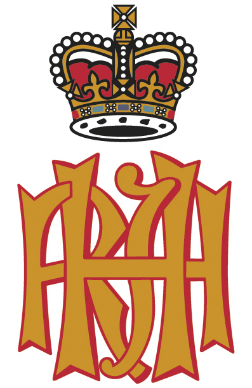 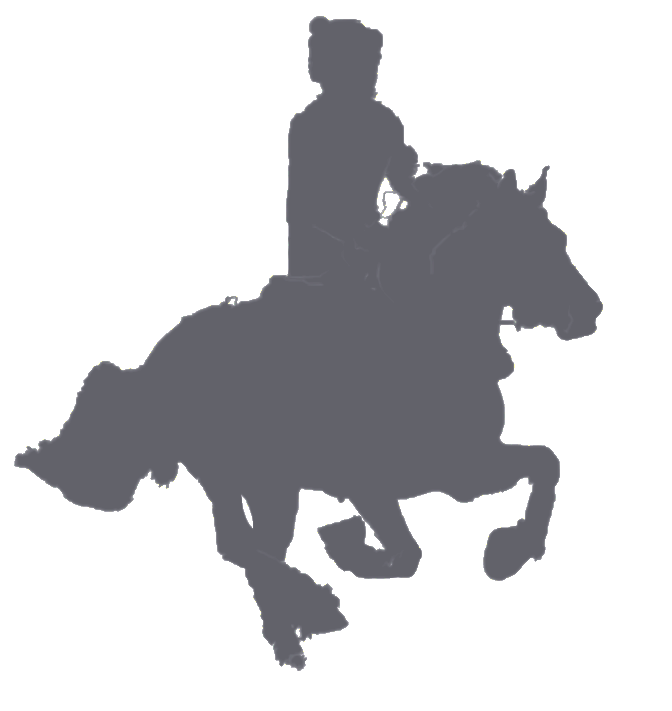 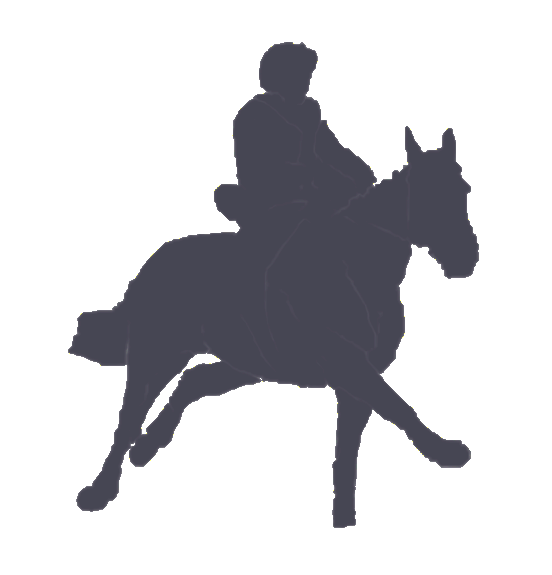 Side Saddle DashatThe Royal Artillery Point to PointLarkhill Racecourse, SalisburyPrizes for thoroughbreds and non-thoroughbredsEnquiries to Trisha Badham  rockery.badham@gmail.com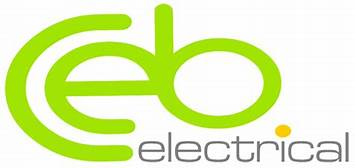 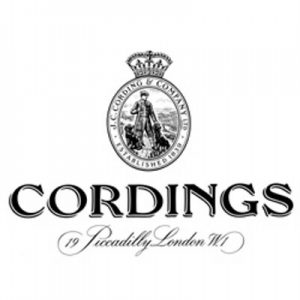 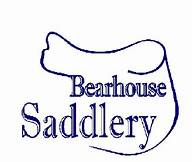 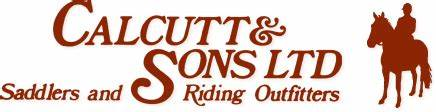 